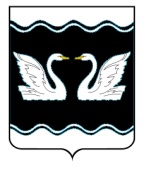 АДМИНИСТРАЦИЯ ПРОЛЕТАРСКОГО СЕЛЬСКОГО ПОСЕЛЕНИЯ КОРЕНОВСКОГО РАЙОНАПОСТАНОВЛЕНИЕот 30.10.2023                                                                                                                             № 181хутор  Бабиче-КореновскийОб утверждении  муниципальной программы «Благоустройство территории Пролетарского сельского поселения Кореновского района» на 2024-2026 годы В соответствии с Федеральным законом от 06 октября 2003 года                         № 131-ФЗ «Об общих принципах организации местного самоуправления в Российской Федерации», постановлением администрации Пролетарского сельского поселения Кореновского района от 23 июня 2015 года №131  «Об утверждении Порядка принятия решения о разработке, формировании, реализации и оценке эффективности  реализации  муниципальных программ Пролетарского сельского поселения Кореновского района», администрация Пролетарского сельского поселения Кореновского районап о с т а н о в л я е т:1. Утвердить муниципальную программу «Благоустройство территории Пролетарского сельского поселения Кореновского района» на 2024-2026 годы (прилагается).	2. Общему отделу администрации  Пролетарского сельского поселения Кореновского района (Демченко) обнародовать настоящее постановление в установленных местах и разместить  на официальном сайте администрации Пролетарского сельского поселения Кореновского района в информационно-телекоммуникационной сети «Интернет».3. Настоящее постановление вступает в силу со дня его подписания и  распространяется на правоотношения, возникшие с 1 января 2024 года.Исполняющий обязанности главы Пролетарского сельского поселения Кореновского района                                                                     О.И. Цапулина	ЛИСТ СОГЛАСОВАНИЯпроекта постановления администрации Пролетарского сельского поселения Кореновского района от 30  октября 2023  года  №181  «Об утверждении муниципальной программы «Благоустройство территории Пролетарского сельского поселения Кореновского района» на 2024-2026 годыПроект подготовлен и внесён:Общим отделомадминистрации Пролетарскогосельского поселенияКореновского районаВедущий специалист общего отдела                                       Г.А. ФедоренкоПроект согласован:Начальник общего отдела администрации Пролетарскогосельского поселенияКореновского района                                                                       Л.В. ДемченкоМУНИЦИПАЛЬНАЯ программА «Благоустройство территории Пролетарского сельского поселения Кореновского района» на 2024-2026 годыПАСПОРТ  муниципальной программы «Благоустройство территории Пролетарского сельского поселения Кореновского района» на 2024-2026 годы1.Характеристика  текущего  состояния и прогноз развитиясоответствующей сферы реализации муниципальной программы Ключевой проблемой Пролетарского сельского поселения Кореновского района является отсутствие качественной инфраструктуры. Создание общественного пространства решит ряд важных социальных проблем, которые актуальны для малых населенных пунктов, в том числе наличие комфортной среды для проживания населения. Одним из приоритетов программы «Благоустройство территории Пролетарского сельского поселения Кореновского района» годы является обеспечение комфортных условий проживания граждан, создания условий для жизнеобеспечения населения и условий для безопасного передвижения детей школьного возраста, комфортных условий для передвижения всех групп жителей поселения (устройство тротуаров и уличного освещения). Недопущение передвижения граждан по проезжей части автомобильных дорог поселения, что может привести к аварийным ситуациям. А также снятию социальной напряженности, возможности организации на базе учреждений культуры в вечернее время творческих кружков и спортивных секций, повышению активности жителей хутора в посещении досуговых и развлекательных мероприятий, снижению рисков возникновения ДТП, связанных с отсутствием освещения на улице, уменьшение роста уличной преступности.Учитывая необходимость в создании условий для комфортности проживания, в целях повышения качества обслуживания населения, намечены мероприятия по благоустройству Пролетарского сельского поселения Кореновского района.	В связи с этим назрела необходимость реализации Программы. 2. Цели, задачи и целевые показатели, конкретные сроки и этапы реализации  муниципальной программыПрограмма разработана в целях создания условий для жизнеобеспечения населения и условий для безопасного передвижения детей школьного возраста, комфортных условий для передвижения всех групп жителей поселения. Недопущение передвижения граждан по проезжей части автомобильных дорог поселения, что может привести к аварийным ситуациям. Основной целью программы – является создание благоприятных, здоровых и культурных условий жизни, трудовой деятельности и досуга населения. Необходимость благоустройства территорий, в том числе комплексного, продиктовано на сегодняшний день необходимостью обеспечения проживания людей в более комфортных условиях при постоянно растущем благосостоянии населения. Развитие системы благоустройства должно отвечать самым разнообразным интересам жителей района. Современный подход к решению проблемы связан с рассмотрением новых потребительских аспектов таких как повышения эстетических качеств поселковой среды. Это направление соответствуют задачам повышения качества среды жизнедеятельности. Продуманный средовой дизайн населенного пункта способствует эстетическому и психологическому комфорту жителей, обогащению культурной жизни. Для достижения основных целей Программы необходимо решение следующих задач:-Организация освещения территории по ул. Северной в х. Бабиче-Кореновском Кореновского района;-Организация освещения территории по ул. Пролетарской в х. Пролетарском Кореновского района;-Организация пешеходных коммуникаций (тротуара) по ул. Мира в х. Бабиче-Кореновском Кореновского района от дома  220 до дома 228.Этапы не выделены. Срок реализации 2024-2026 годы.ЦЕЛИ, ЗАДАЧИ И ЦЕЛЕВЫЕ ПОКАЗАТЕЛИ МУНИЦИПАЛЬНОЙ ПРОГРАММЫ«Благоустройство территории Пролетарского сельского поселения Кореновского района» на 2024-2026 годы4.Обоснование ресурсного обеспечения муниципальной программыОбъемы и источники финансирования Программы определяются Перечнем мероприятий Программы. Предполагаемая сумма финансирования мероприятий Программы составляет на 2024-2026 годы – 10524,7 тыс. рублей.Финансирование мероприятий Программы осуществляется согласно выделенным средствам из бюджета поселения, бюджета РФ и бюджета Краснодарского края. В  рамках подпрограммы "Комплексное развитие сельских территорий" государственной программы  Краснодарского края "Развитие сельского хозяйства и регулирование рынков  сельскохозяйственной продукции, сырья и продовольствия".Объемы и источники финансирования ведомственной целевой программы5. Методика оценки эффективности реализации муниципальной программы  5.1. Оценка  эффективности  реализации  муниципальной  программы производится  ежегодно.  Результаты  оценки  эффективности  реализации муниципальной   программы  представляются  в  составе  ежегодного  доклада  о ходе  реализации  муниципальной  программы  ответственного  исполнителя муниципальной  программы  о  ходе  ее реализации и об оценке эффективности. 	5.2. Оценка  эффективности  реализации  муниципальной  программы осуществляется в два этапа. 	5.2.1. На первом этапе осуществляется оценка эффективности реализации по каждой из подпрограмм, ведомственных целевых программ, включенных в муниципальную программу (подпрограмму), и основных мероприятий, и включает в себя: 	оценку степени реализации мероприятий подпрограмм (ведомственных целевых  программ,  основных  мероприятий) и достижения ожидаемых непосредственных результатов их реализации; 	оценку степени соответствия запланированному уровню расходов; 	оценку эффективности использования средств местного обюджета; 	оценку  степени  достижения  целей  и  решения  задач  подпрограмм, ведомственных  целевых  программ,  основных  мероприятий,  входящих  в муниципальную программу (далее – оценка  степени реализации подпрограммы  (ведомственной  целевой  программы,  основного мероприятия); 	5.2.2. На втором этапе осуществляется оценка эффективности реализации муниципальной  программы,  включая  оценку  степени  достижения  целей  и решения задач муниципальной программы. 6. Механизм реализации муниципальной программы и контроль за ее выполнением   Реализации Программы, форма и сроки представления отчетности об исполнении Программы осуществляются в соответствии с постановлением администрацией Пролетарского сельского поселения Кореновского района  от  23 июня 2015 года №131  «Об утверждении Порядка принятия решения о разработке, формировании, реализации и оценке эффективности  реализации  муниципальных программ Пролетарского сельского поселения Кореновского района».Текущее управление муниципальной программой осуществляет ответственный исполнитель, который:обеспечивает разработку муниципальной программы, её согласование с соисполнителями, участниками муниципальной программы;формирует структуру муниципальной программы и перечень соисполнителей, участников муниципальной программы;организует реализацию муниципальной программы, координацию деятельности соисполнителей, участников муниципальной программы;принимает решение о внесении в установленном порядке изменений в муниципальную программу;несет ответственность за достижение целевых показателей муниципальной программы;осуществляет подготовку предложений по объемам и источникам финансирования реализации муниципальной программы на основании предложений соисполнителей, участников муниципальной программы;разрабатывает формы отчетности для соисполнителей и участников муниципальной программы, необходимые для проведения мониторинга реализации муниципальной программы, устанавливает сроки их предоставления;осуществляет мониторинг и анализ отчетности, представляемой соисполнителями и участниками муниципальной программы;ежегодно проводит оценку эффективности реализации  муниципальной программы;готовит ежегодный доклад о ходе реализации муниципальной программы и оценке эффективности её реализации (далее – доклад о ходе реализации муниципальной программы);организует информационную и разъяснительную работу, направленную на освещение целей и задач муниципальной программы в печатных средствах массовой информации, на официальном сайте в информационно-телекоммуникационной сети Интернет;размещает информацию о ходе реализации и достигнутых результатах муниципальной программы на официальном сайте в информационно-телекоммуникационной сети Интернет;осуществляет иные полномочия, установленные муниципальной программой.В целях осуществления текущего контроля реализации мероприятий муниципальной программы ответственный исполнитель программы ежеквартально до 25-го числа месяца, следующего за отчетным периодом,  представляет в управление экономики и финансовое управление администрации муниципального образования  Кореновский район, отчет об объемах и источниках финансирования программы в разрезе мероприятий согласно приложения  № 7.Ответственный исполнитель ежегодно, до 1 марта года, следующего за отчетным годом, направляет в управление экономики доклад о ходе реализации муниципальной программы на бумажных и электронных носителях.Соисполнители и участники муниципальной программы в пределах своей компетенции ежегодно в сроки, установленные ответственным исполнителем, предоставляют ему в рамках компетенции информацию, необходимую для формирования доклада о ходе реализации муниципальной программы.Доклад о ходе реализации муниципальной программы должен содержать:сведения о фактических объемах финансирования муниципальной программы в целом и по каждому мероприятию подпрограмм, ведомственных целевых программ, включенных в муниципальную программу (подпрограмму), и основных мероприятий в разрезе источников финансирования и главных распорядителей (распорядителей) средств краевого бюджета;сведения о фактическом выполнении мероприятий подпрограмм, ведомственных целевых программ, включенных в муниципальную программу (подпрограмму), и основных мероприятий с указанием причин их невыполнения или неполного выполнения;сведения о соответствии фактически достигнутых целевых показателей реализации муниципальной программы и входящих в её состав подпрограмм, ведомственных целевых программ и основных мероприятий плановым показателям, установленным муниципальной программой;оценку эффективности реализации муниципальной программы.К докладу о ходе реализации муниципальной  программы  прилагаются отчеты об исполнении целевых показателей муниципальной программы и входящих в её состав подпрограмм, ведомственных целевых программ и основных мероприятий, сводных показателей муниципальных заданий на оказание муниципальных услуг (выполнение работ) муниципальными учреждениями в сфере реализации муниципальной программы (при наличии).В случае расхождений между плановыми и  фактическими  значениями объемов финансирования и целевых показателей ответственным исполнителем проводится анализ факторов и указываются в докладе о ходе реализации муниципальной программы причины, повлиявшие на такие расхождения.По муниципальной программе, срок реализации которой  завершился  в отчетном году, ответственный исполнитель представляет в управление экономики доклад о результатах её выполнения, включая оценку эффективности реализации муниципальной программы за истекший год и весь период реализации муниципальной программы.При реализации мероприятия муниципальной программы (подпрограммы, ведомственной целевой программы, основного мероприятия) ответственный исполнитель, соисполнитель, участник муниципальной программы, может выступать муниципальным заказчиком мероприятия или ответственным за выполнение мероприятия.Муниципальный заказчик мероприятия: заключает муниципальные контракты в установленном законодательством порядке согласно Федеральному закону от 5 апреля 2013 года № 44-ФЗ «О контрактной системе в сфере закупок товаров, работ, услуг для обеспечения государственных и муниципальных нужд»;обеспечивает результативность, адресность и целевой характер использования бюджетных средств в соответствии с утвержденными ему бюджетными ассигнованиями и лимитами бюджетных обязательств;проводит анализ выполнения мероприятия;несет ответственность за нецелевое и неэффективное использование выделенных в его распоряжение бюджетных средств;определяет балансодержателя объектов капитального строительства в установленном законодательством порядке по мероприятию инвестиционного характера (строительство, реконструкция);осуществляет согласование с ответственным исполнителем (соисполнителем) возможных сроков выполнения мероприятия, предложений по объемам и источникам финансирования;разрабатывает детальный план-график реализации мероприятия подпрограммы (основного мероприятия). В сроки, установленные ответственным исполнителем (соисполнителем), представляет ему утвержденный детальный план-график (изменения в детальный план-график) реализации мероприятия, а также сведения о выполнении детального плана-графика;формирует бюджетные заявки на финансирование мероприятия подпрограммы (основного мероприятия), а также осуществляет иные полномочия, установленные муниципальной   программой  (подпрограммой). Ответственный за выполнение мероприятия:заключает соглашения с получателями субсидий, субвенций и иных межбюджетных трансфертов   в установленном   законодательством порядке;обеспечивает соблюдение получателями субсидий и субвенций условий, целей и порядка, установленных при их предоставлении;ежемесячно представляет отчетность ответственному исполнителю (соисполнителю) о результатах выполнения мероприятия подпрограммы (основного мероприятия);разрабатывает детальный план-график реализации мероприятия подпрограммы (основного мероприятия). В сроки, установленные ответственным исполнителем (соисполнителем), представляет ему утвержденный детальный план-график (изменения в детальный план-график) реализации мероприятия, а также сведения о выполнении детального плана-графика;осуществляет иные полномочия, установленные муниципальной программой (подпрограммой).Исполняющий обязанности главы Пролетарского сельского поселения Кореновского района                                                                     О.И. Цапулинарайона                                                           Приложениек постановлению администрацииПролетарского сельского	поселения Кореновского районаот 30.10.2023 №181Координатор муниципальной программыАдминистрация Пролетарского сельского поселения Кореновского районаКоординаторы подпрограмм муниципальной программыНе предусмотреныУчастники муниципальной программыАдминистрация Пролетарского сельского поселения Кореновского районаПодпрограммы муниципальной программыНе предусмотреныВедомственные целевые программыНе предусмотреныЦели муниципальной программыПрограмма разработана в целях создания условий для жизнеобеспечения населения и условий для безопасного передвижения детей школьного возраста, комфортных условий для передвижения всех групп жителей поселения. Недопущение передвижения граждан по проезжей части автомобильных дорог поселения, что может привести к аварийным ситуациям. Основной целью программы – является создание благоприятных, здоровых и культурных условий жизни, трудовой деятельности и досуга населения. Необходимость благоустройства территорий, в том числе комплексного, продиктовано на сегодняшний день необходимостью обеспечения проживания людей в более комфортных условиях при постоянно растущем благосостоянии населения. Развитие системы благоустройства должно отвечать самым разнообразным интересам жителей района. Современный подход к решению проблемы связан с рассмотрением новых потребительских аспектов таких как повышения эстетических качеств поселковой среды. Это направление соответствуют задачам повышения качества среды жизнедеятельности. Продуманный средовой дизайн населенного пункта способствует эстетическому и психологическому комфорту жителей, обогащению культурной жизни. Задачи муниципальной программы-Организация освещения территории по ул. Северной в х. Бабиче-Кореновском Кореновского района;-Организация освещения территории по ул. Пролетарской в х. Пролетарском Кореновского района;-Организация пешеходных коммуникаций (тротуара) по ул. Мира в х. Бабиче-Кореновском Кореновского района от дома  220 до дома 228;- Организация пешеходных коммуникаций (тротуара) по ул. Мира в х. Бабиче-Кореновском Кореновского района от дома  164 до дома 178;- Организация пешеходных коммуникаций (тротуара) по ул. Мира в х. Бабиче-Кореновском Кореновского района от дома  178 до дома 195;- Организация пешеходных коммуникаций (тротуара) по ул. Мира в х. Бабиче-Кореновском Кореновского района от дома  195 до дома 216;-Организация пешеходных коммуникаций (тротуара) по ул. Мира в х. Бабиче-Кореновском Кореновского района от дома  216 до дома 220;Перечень целевых показателей муниципальнойпрограммыРеализация значимых проектов по благоустройству сельских территорий.Этапы и сроки реализации муниципальной программыЭтапы не выделены. Срок реализации 2024-2026 годыОбъемы бюджетных ассигнований муниципальной программыОбщий объем финансирования Программы составил – 10524,7 тыс. руб.; средства федерального бюджета – 4032,2 тыс. руб.; средства краевого бюджета – 3335,1  тыс. руб.;  средства местного бюджета – 3113,4  тыс. руб., внебюджетный источник -44,0 тыс. руб., в том числе 2024 год -10524,7 тыс. руб.; средства федерального бюджета – 4032,2 тыс. руб.; средства краевого бюджета – 3335,1  тыс. руб.;  средства местного бюджета – 3113,4  тыс. руб., внебюджетный источник -44,0 тыс. руб.,; 2025 год -0,0 тыс. руб. средства краевого бюджета – 0,0 тыс. руб.;  средства местного бюджета – 0,0 тыс. руб., внебюджетный источник -0,0 ,; 2026 год -0,0 тыс. руб.;Контроль за выполнением муниципальной программыКонтроль за выполнением муниципальной программыосуществляется главой Пролетарского сельского поселения Кореновского района№ п/пНаименование целевого показателя Ед. изм.Статус 1Значение показателейЗначение показателейЗначение показателейЗначение показателейЗначение показателей№ п/пНаименование целевого показателя Ед. изм.Статус 12024 год2025 год2026 год--1234567891Муниципальная программа «Благоустройство территории Пролетарского сельского поселения Кореновского района» на 2024-2026 годыМуниципальная программа «Благоустройство территории Пролетарского сельского поселения Кореновского района» на 2024-2026 годыМуниципальная программа «Благоустройство территории Пролетарского сельского поселения Кореновского района» на 2024-2026 годыМуниципальная программа «Благоустройство территории Пролетарского сельского поселения Кореновского района» на 2024-2026 годыМуниципальная программа «Благоустройство территории Пролетарского сельского поселения Кореновского района» на 2024-2026 годыМуниципальная программа «Благоустройство территории Пролетарского сельского поселения Кореновского района» на 2024-2026 годыМуниципальная программа «Благоустройство территории Пролетарского сельского поселения Кореновского района» на 2024-2026 годыМуниципальная программа «Благоустройство территории Пролетарского сельского поселения Кореновского района» на 2024-2026 годы1.1Реализация значимых проектов по благоустройству сельских территорий%.37003. ПЕРЕЧЕНЬ ОСНОВНЫХ МЕРОПРИЯТИЙ МУНИЦИПАЛЬНОЙ ПРОГРАММЫ«Благоустройство территории Пролетарского сельского поселения Кореновского района»3. ПЕРЕЧЕНЬ ОСНОВНЫХ МЕРОПРИЯТИЙ МУНИЦИПАЛЬНОЙ ПРОГРАММЫ«Благоустройство территории Пролетарского сельского поселения Кореновского района»3. ПЕРЕЧЕНЬ ОСНОВНЫХ МЕРОПРИЯТИЙ МУНИЦИПАЛЬНОЙ ПРОГРАММЫ«Благоустройство территории Пролетарского сельского поселения Кореновского района»3. ПЕРЕЧЕНЬ ОСНОВНЫХ МЕРОПРИЯТИЙ МУНИЦИПАЛЬНОЙ ПРОГРАММЫ«Благоустройство территории Пролетарского сельского поселения Кореновского района»3. ПЕРЕЧЕНЬ ОСНОВНЫХ МЕРОПРИЯТИЙ МУНИЦИПАЛЬНОЙ ПРОГРАММЫ«Благоустройство территории Пролетарского сельского поселения Кореновского района»3. ПЕРЕЧЕНЬ ОСНОВНЫХ МЕРОПРИЯТИЙ МУНИЦИПАЛЬНОЙ ПРОГРАММЫ«Благоустройство территории Пролетарского сельского поселения Кореновского района»3. ПЕРЕЧЕНЬ ОСНОВНЫХ МЕРОПРИЯТИЙ МУНИЦИПАЛЬНОЙ ПРОГРАММЫ«Благоустройство территории Пролетарского сельского поселения Кореновского района»3. ПЕРЕЧЕНЬ ОСНОВНЫХ МЕРОПРИЯТИЙ МУНИЦИПАЛЬНОЙ ПРОГРАММЫ«Благоустройство территории Пролетарского сельского поселения Кореновского района»3. ПЕРЕЧЕНЬ ОСНОВНЫХ МЕРОПРИЯТИЙ МУНИЦИПАЛЬНОЙ ПРОГРАММЫ«Благоустройство территории Пролетарского сельского поселения Кореновского района»3. ПЕРЕЧЕНЬ ОСНОВНЫХ МЕРОПРИЯТИЙ МУНИЦИПАЛЬНОЙ ПРОГРАММЫ«Благоустройство территории Пролетарского сельского поселения Кореновского района»3. ПЕРЕЧЕНЬ ОСНОВНЫХ МЕРОПРИЯТИЙ МУНИЦИПАЛЬНОЙ ПРОГРАММЫ«Благоустройство территории Пролетарского сельского поселения Кореновского района»3. ПЕРЕЧЕНЬ ОСНОВНЫХ МЕРОПРИЯТИЙ МУНИЦИПАЛЬНОЙ ПРОГРАММЫ«Благоустройство территории Пролетарского сельского поселения Кореновского района»3. ПЕРЕЧЕНЬ ОСНОВНЫХ МЕРОПРИЯТИЙ МУНИЦИПАЛЬНОЙ ПРОГРАММЫ«Благоустройство территории Пролетарского сельского поселения Кореновского района»3. ПЕРЕЧЕНЬ ОСНОВНЫХ МЕРОПРИЯТИЙ МУНИЦИПАЛЬНОЙ ПРОГРАММЫ«Благоустройство территории Пролетарского сельского поселения Кореновского района»3. ПЕРЕЧЕНЬ ОСНОВНЫХ МЕРОПРИЯТИЙ МУНИЦИПАЛЬНОЙ ПРОГРАММЫ«Благоустройство территории Пролетарского сельского поселения Кореновского района»№ п/пНаименование мероприятияСтатус1Источники финансированияОбъем финансирования, всего (тыс. руб.) В том числе по годам В том числе по годам В том числе по годам В том числе по годам В том числе по годам В том числе по годам В том числе по годамНепосредственный результат реализации мероприятийМуниципальный  заказчик мероприятия, ответственный за выполнение мероприятий и  получатель субсидий (субвенция, иных межбюджетных трансфертов)Муниципальный  заказчик мероприятия, ответственный за выполнение мероприятий и  получатель субсидий (субвенция, иных межбюджетных трансфертов)№ п/пНаименование мероприятияСтатус1Источники финансированияОбъем финансирования, всего (тыс. руб.)2024 (II-III квартал, май, июнь) 2024 (II-III квартал, май, июнь) 2025202520262026-Непосредственный результат реализации мероприятийМуниципальный  заказчик мероприятия, ответственный за выполнение мероприятий и  получатель субсидий (субвенция, иных межбюджетных трансфертов)Муниципальный  заказчик мероприятия, ответственный за выполнение мероприятий и  получатель субсидий (субвенция, иных межбюджетных трансфертов)1234566778891011111.Цельсоздания условий для жизнеобеспечения населения и условий для безопасного передвижения детей школьного возраста, комфортных условий для передвижения всех групп жителей поселения;создания условий для жизнеобеспечения населения и условий для безопасного передвижения детей школьного возраста, комфортных условий для передвижения всех групп жителей поселения;создания условий для жизнеобеспечения населения и условий для безопасного передвижения детей школьного возраста, комфортных условий для передвижения всех групп жителей поселения;создания условий для жизнеобеспечения населения и условий для безопасного передвижения детей школьного возраста, комфортных условий для передвижения всех групп жителей поселения;создания условий для жизнеобеспечения населения и условий для безопасного передвижения детей школьного возраста, комфортных условий для передвижения всех групп жителей поселения;создания условий для жизнеобеспечения населения и условий для безопасного передвижения детей школьного возраста, комфортных условий для передвижения всех групп жителей поселения;создания условий для жизнеобеспечения населения и условий для безопасного передвижения детей школьного возраста, комфортных условий для передвижения всех групп жителей поселения;создания условий для жизнеобеспечения населения и условий для безопасного передвижения детей школьного возраста, комфортных условий для передвижения всех групп жителей поселения;создания условий для жизнеобеспечения населения и условий для безопасного передвижения детей школьного возраста, комфортных условий для передвижения всех групп жителей поселения;создания условий для жизнеобеспечения населения и условий для безопасного передвижения детей школьного возраста, комфортных условий для передвижения всех групп жителей поселения;создания условий для жизнеобеспечения населения и условий для безопасного передвижения детей школьного возраста, комфортных условий для передвижения всех групп жителей поселения;создания условий для жизнеобеспечения населения и условий для безопасного передвижения детей школьного возраста, комфортных условий для передвижения всех групп жителей поселения;     1.1Задача-Организация пешеходных коммуникаций (тротуара) по ул. Мира в х. Бабиче-Кореновском Кореновского района от дома  220 до дома 228;- Организация пешеходных коммуникаций (тротуара) по ул. Мира в х. Бабиче-Кореновском Кореновского района от дома  164 до дома 178;- Организация пешеходных коммуникаций (тротуара) по ул. Мира в х. Бабиче-Кореновском Кореновского района от дома  178 до дома 195;- Организация пешеходных коммуникаций (тротуара) по ул. Мира в х. Бабиче-Кореновском Кореновского района от дома  195 до дома 216;-Организация пешеходных коммуникаций (тротуара) по ул. Мира в х. Бабиче-Кореновском Кореновского района от дома  216 до дома 220;-Организация пешеходных коммуникаций (тротуара) по ул. Мира в х. Бабиче-Кореновском Кореновского района от дома  220 до дома 228;- Организация пешеходных коммуникаций (тротуара) по ул. Мира в х. Бабиче-Кореновском Кореновского района от дома  164 до дома 178;- Организация пешеходных коммуникаций (тротуара) по ул. Мира в х. Бабиче-Кореновском Кореновского района от дома  178 до дома 195;- Организация пешеходных коммуникаций (тротуара) по ул. Мира в х. Бабиче-Кореновском Кореновского района от дома  195 до дома 216;-Организация пешеходных коммуникаций (тротуара) по ул. Мира в х. Бабиче-Кореновском Кореновского района от дома  216 до дома 220;-Организация пешеходных коммуникаций (тротуара) по ул. Мира в х. Бабиче-Кореновском Кореновского района от дома  220 до дома 228;- Организация пешеходных коммуникаций (тротуара) по ул. Мира в х. Бабиче-Кореновском Кореновского района от дома  164 до дома 178;- Организация пешеходных коммуникаций (тротуара) по ул. Мира в х. Бабиче-Кореновском Кореновского района от дома  178 до дома 195;- Организация пешеходных коммуникаций (тротуара) по ул. Мира в х. Бабиче-Кореновском Кореновского района от дома  195 до дома 216;-Организация пешеходных коммуникаций (тротуара) по ул. Мира в х. Бабиче-Кореновском Кореновского района от дома  216 до дома 220;-Организация пешеходных коммуникаций (тротуара) по ул. Мира в х. Бабиче-Кореновском Кореновского района от дома  220 до дома 228;- Организация пешеходных коммуникаций (тротуара) по ул. Мира в х. Бабиче-Кореновском Кореновского района от дома  164 до дома 178;- Организация пешеходных коммуникаций (тротуара) по ул. Мира в х. Бабиче-Кореновском Кореновского района от дома  178 до дома 195;- Организация пешеходных коммуникаций (тротуара) по ул. Мира в х. Бабиче-Кореновском Кореновского района от дома  195 до дома 216;-Организация пешеходных коммуникаций (тротуара) по ул. Мира в х. Бабиче-Кореновском Кореновского района от дома  216 до дома 220;-Организация пешеходных коммуникаций (тротуара) по ул. Мира в х. Бабиче-Кореновском Кореновского района от дома  220 до дома 228;- Организация пешеходных коммуникаций (тротуара) по ул. Мира в х. Бабиче-Кореновском Кореновского района от дома  164 до дома 178;- Организация пешеходных коммуникаций (тротуара) по ул. Мира в х. Бабиче-Кореновском Кореновского района от дома  178 до дома 195;- Организация пешеходных коммуникаций (тротуара) по ул. Мира в х. Бабиче-Кореновском Кореновского района от дома  195 до дома 216;-Организация пешеходных коммуникаций (тротуара) по ул. Мира в х. Бабиче-Кореновском Кореновского района от дома  216 до дома 220;-Организация пешеходных коммуникаций (тротуара) по ул. Мира в х. Бабиче-Кореновском Кореновского района от дома  220 до дома 228;- Организация пешеходных коммуникаций (тротуара) по ул. Мира в х. Бабиче-Кореновском Кореновского района от дома  164 до дома 178;- Организация пешеходных коммуникаций (тротуара) по ул. Мира в х. Бабиче-Кореновском Кореновского района от дома  178 до дома 195;- Организация пешеходных коммуникаций (тротуара) по ул. Мира в х. Бабиче-Кореновском Кореновского района от дома  195 до дома 216;-Организация пешеходных коммуникаций (тротуара) по ул. Мира в х. Бабиче-Кореновском Кореновского района от дома  216 до дома 220;-Организация пешеходных коммуникаций (тротуара) по ул. Мира в х. Бабиче-Кореновском Кореновского района от дома  220 до дома 228;- Организация пешеходных коммуникаций (тротуара) по ул. Мира в х. Бабиче-Кореновском Кореновского района от дома  164 до дома 178;- Организация пешеходных коммуникаций (тротуара) по ул. Мира в х. Бабиче-Кореновском Кореновского района от дома  178 до дома 195;- Организация пешеходных коммуникаций (тротуара) по ул. Мира в х. Бабиче-Кореновском Кореновского района от дома  195 до дома 216;-Организация пешеходных коммуникаций (тротуара) по ул. Мира в х. Бабиче-Кореновском Кореновского района от дома  216 до дома 220;-Организация пешеходных коммуникаций (тротуара) по ул. Мира в х. Бабиче-Кореновском Кореновского района от дома  220 до дома 228;- Организация пешеходных коммуникаций (тротуара) по ул. Мира в х. Бабиче-Кореновском Кореновского района от дома  164 до дома 178;- Организация пешеходных коммуникаций (тротуара) по ул. Мира в х. Бабиче-Кореновском Кореновского района от дома  178 до дома 195;- Организация пешеходных коммуникаций (тротуара) по ул. Мира в х. Бабиче-Кореновском Кореновского района от дома  195 до дома 216;-Организация пешеходных коммуникаций (тротуара) по ул. Мира в х. Бабиче-Кореновском Кореновского района от дома  216 до дома 220;-Организация пешеходных коммуникаций (тротуара) по ул. Мира в х. Бабиче-Кореновском Кореновского района от дома  220 до дома 228;- Организация пешеходных коммуникаций (тротуара) по ул. Мира в х. Бабиче-Кореновском Кореновского района от дома  164 до дома 178;- Организация пешеходных коммуникаций (тротуара) по ул. Мира в х. Бабиче-Кореновском Кореновского района от дома  178 до дома 195;- Организация пешеходных коммуникаций (тротуара) по ул. Мира в х. Бабиче-Кореновском Кореновского района от дома  195 до дома 216;-Организация пешеходных коммуникаций (тротуара) по ул. Мира в х. Бабиче-Кореновском Кореновского района от дома  216 до дома 220;-Организация пешеходных коммуникаций (тротуара) по ул. Мира в х. Бабиче-Кореновском Кореновского района от дома  220 до дома 228;- Организация пешеходных коммуникаций (тротуара) по ул. Мира в х. Бабиче-Кореновском Кореновского района от дома  164 до дома 178;- Организация пешеходных коммуникаций (тротуара) по ул. Мира в х. Бабиче-Кореновском Кореновского района от дома  178 до дома 195;- Организация пешеходных коммуникаций (тротуара) по ул. Мира в х. Бабиче-Кореновском Кореновского района от дома  195 до дома 216;-Организация пешеходных коммуникаций (тротуара) по ул. Мира в х. Бабиче-Кореновском Кореновского района от дома  216 до дома 220;-Организация пешеходных коммуникаций (тротуара) по ул. Мира в х. Бабиче-Кореновском Кореновского района от дома  220 до дома 228;- Организация пешеходных коммуникаций (тротуара) по ул. Мира в х. Бабиче-Кореновском Кореновского района от дома  164 до дома 178;- Организация пешеходных коммуникаций (тротуара) по ул. Мира в х. Бабиче-Кореновском Кореновского района от дома  178 до дома 195;- Организация пешеходных коммуникаций (тротуара) по ул. Мира в х. Бабиче-Кореновском Кореновского района от дома  195 до дома 216;-Организация пешеходных коммуникаций (тротуара) по ул. Мира в х. Бабиче-Кореновском Кореновского района от дома  216 до дома 220;-Организация пешеходных коммуникаций (тротуара) по ул. Мира в х. Бабиче-Кореновском Кореновского района от дома  220 до дома 228;- Организация пешеходных коммуникаций (тротуара) по ул. Мира в х. Бабиче-Кореновском Кореновского района от дома  164 до дома 178;- Организация пешеходных коммуникаций (тротуара) по ул. Мира в х. Бабиче-Кореновском Кореновского района от дома  178 до дома 195;- Организация пешеходных коммуникаций (тротуара) по ул. Мира в х. Бабиче-Кореновском Кореновского района от дома  195 до дома 216;-Организация пешеходных коммуникаций (тротуара) по ул. Мира в х. Бабиче-Кореновском Кореновского района от дома  216 до дома 220;    1.1.1.Организация пешеходных коммуникаций (тротуара) Всего7703,57703,50,00,00,00,00,0-Организация пешеходных коммуникаций (тротуара)Организация пешеходных коммуникаций (тротуара)Администрация Пролетарского сельского поселения Кореновского района    1.1.1.Организация пешеходных коммуникаций (тротуара) Краевойбюджет1360,31360,30,00,00,00,00,0-Организация пешеходных коммуникаций (тротуара)Организация пешеходных коммуникаций (тротуара)Администрация Пролетарского сельского поселения Кореновского района    1.1.1.Организация пешеходных коммуникаций (тротуара) Федеральный бюджет4032,24032,20,00,00,00,00,0-Организация пешеходных коммуникаций (тротуара)Организация пешеходных коммуникаций (тротуара)Администрация Пролетарского сельского поселения Кореновского района    1.1.1.Организация пешеходных коммуникаций (тротуара) Местный бюджет2278,32278,30,00,00,00,00,0-Организация пешеходных коммуникаций (тротуара)Организация пешеходных коммуникаций (тротуара)Администрация Пролетарского сельского поселения Кореновского района    1.1.1.Организация пешеходных коммуникаций (тротуара) Внебюджетные источники32,732,70,00,00,00,00,0-Организация пешеходных коммуникаций (тротуара)Организация пешеходных коммуникаций (тротуара)Администрация Пролетарского сельского поселения Кореновского района2.Цель-снятие социальной напряженности, возможности организации на базе учреждений культуры в вечернее время творческих кружков и спортивных секций, повышению активности жителей хутора в посещении досуговых и развлекательных мероприятий, снижению рисков возникновения ДТП, связанных с отсутствием освещения на улице, уменьшение роста уличной преступности-снятие социальной напряженности, возможности организации на базе учреждений культуры в вечернее время творческих кружков и спортивных секций, повышению активности жителей хутора в посещении досуговых и развлекательных мероприятий, снижению рисков возникновения ДТП, связанных с отсутствием освещения на улице, уменьшение роста уличной преступности-снятие социальной напряженности, возможности организации на базе учреждений культуры в вечернее время творческих кружков и спортивных секций, повышению активности жителей хутора в посещении досуговых и развлекательных мероприятий, снижению рисков возникновения ДТП, связанных с отсутствием освещения на улице, уменьшение роста уличной преступности-снятие социальной напряженности, возможности организации на базе учреждений культуры в вечернее время творческих кружков и спортивных секций, повышению активности жителей хутора в посещении досуговых и развлекательных мероприятий, снижению рисков возникновения ДТП, связанных с отсутствием освещения на улице, уменьшение роста уличной преступности-снятие социальной напряженности, возможности организации на базе учреждений культуры в вечернее время творческих кружков и спортивных секций, повышению активности жителей хутора в посещении досуговых и развлекательных мероприятий, снижению рисков возникновения ДТП, связанных с отсутствием освещения на улице, уменьшение роста уличной преступности-снятие социальной напряженности, возможности организации на базе учреждений культуры в вечернее время творческих кружков и спортивных секций, повышению активности жителей хутора в посещении досуговых и развлекательных мероприятий, снижению рисков возникновения ДТП, связанных с отсутствием освещения на улице, уменьшение роста уличной преступности-снятие социальной напряженности, возможности организации на базе учреждений культуры в вечернее время творческих кружков и спортивных секций, повышению активности жителей хутора в посещении досуговых и развлекательных мероприятий, снижению рисков возникновения ДТП, связанных с отсутствием освещения на улице, уменьшение роста уличной преступности-снятие социальной напряженности, возможности организации на базе учреждений культуры в вечернее время творческих кружков и спортивных секций, повышению активности жителей хутора в посещении досуговых и развлекательных мероприятий, снижению рисков возникновения ДТП, связанных с отсутствием освещения на улице, уменьшение роста уличной преступности-снятие социальной напряженности, возможности организации на базе учреждений культуры в вечернее время творческих кружков и спортивных секций, повышению активности жителей хутора в посещении досуговых и развлекательных мероприятий, снижению рисков возникновения ДТП, связанных с отсутствием освещения на улице, уменьшение роста уличной преступности-снятие социальной напряженности, возможности организации на базе учреждений культуры в вечернее время творческих кружков и спортивных секций, повышению активности жителей хутора в посещении досуговых и развлекательных мероприятий, снижению рисков возникновения ДТП, связанных с отсутствием освещения на улице, уменьшение роста уличной преступности-снятие социальной напряженности, возможности организации на базе учреждений культуры в вечернее время творческих кружков и спортивных секций, повышению активности жителей хутора в посещении досуговых и развлекательных мероприятий, снижению рисков возникновения ДТП, связанных с отсутствием освещения на улице, уменьшение роста уличной преступности-снятие социальной напряженности, возможности организации на базе учреждений культуры в вечернее время творческих кружков и спортивных секций, повышению активности жителей хутора в посещении досуговых и развлекательных мероприятий, снижению рисков возникновения ДТП, связанных с отсутствием освещения на улице, уменьшение роста уличной преступности2.1Задача-Организация освещения территории по ул. Северной в х. Бабиче-Кореновском Кореновского района;-Организация освещения территории по ул. Пролетарской в х. Пролетарском Кореновского района;-Организация освещения территории по ул. Северной в х. Бабиче-Кореновском Кореновского района;-Организация освещения территории по ул. Пролетарской в х. Пролетарском Кореновского района;-Организация освещения территории по ул. Северной в х. Бабиче-Кореновском Кореновского района;-Организация освещения территории по ул. Пролетарской в х. Пролетарском Кореновского района;-Организация освещения территории по ул. Северной в х. Бабиче-Кореновском Кореновского района;-Организация освещения территории по ул. Пролетарской в х. Пролетарском Кореновского района;-Организация освещения территории по ул. Северной в х. Бабиче-Кореновском Кореновского района;-Организация освещения территории по ул. Пролетарской в х. Пролетарском Кореновского района;-Организация освещения территории по ул. Северной в х. Бабиче-Кореновском Кореновского района;-Организация освещения территории по ул. Пролетарской в х. Пролетарском Кореновского района;-Организация освещения территории по ул. Северной в х. Бабиче-Кореновском Кореновского района;-Организация освещения территории по ул. Пролетарской в х. Пролетарском Кореновского района;-Организация освещения территории по ул. Северной в х. Бабиче-Кореновском Кореновского района;-Организация освещения территории по ул. Пролетарской в х. Пролетарском Кореновского района;-Организация освещения территории по ул. Северной в х. Бабиче-Кореновском Кореновского района;-Организация освещения территории по ул. Пролетарской в х. Пролетарском Кореновского района;-Организация освещения территории по ул. Северной в х. Бабиче-Кореновском Кореновского района;-Организация освещения территории по ул. Пролетарской в х. Пролетарском Кореновского района;-Организация освещения территории по ул. Северной в х. Бабиче-Кореновском Кореновского района;-Организация освещения территории по ул. Пролетарской в х. Пролетарском Кореновского района;-Организация освещения территории по ул. Северной в х. Бабиче-Кореновском Кореновского района;-Организация освещения территории по ул. Пролетарской в х. Пролетарском Кореновского района;2.1.1.Организация освещения территорииВсего2821,22821,22821,22821,20,00,00,0-Организация освещения территорииОрганизация освещения территорииАдминистрация Пролетарского сельского поселения Кореновского района2.1.1.Организация освещения территорииКраевой бюджет1974,81974,81974,81974,80,00,00,0-Организация освещения территорииОрганизация освещения территорииАдминистрация Пролетарского сельского поселения Кореновского района2.1.1.Организация освещения территорииФедеральный бюджет0,00,00,00,00,00,00,0-Организация освещения территорииОрганизация освещения территорииАдминистрация Пролетарского сельского поселения Кореновского района2.1.1.Организация освещения территорииМестный бюджет835,1835,1835,1835,10,00,00,0-Организация освещения территорииОрганизация освещения территорииАдминистрация Пролетарского сельского поселения Кореновского района2.1.1.Организация освещения территорииВнебюджетные источники11,311,311,311,30,00,00,0-Организация освещения территорииОрганизация освещения территорииАдминистрация Пролетарского сельского поселения Кореновского районаИТОГОВсего10524,710524,710524,710524,70,00,00,0-ИТОГОКраевой бюджет3335,13335,13335,13335,10,00,00,0-ИТОГОФедеральный бюджет4032,24032,24032,24032,20,00,00,0-ИТОГОМестный бюджет3113,43113,43113,43113,40,00,00,0-ИТОГОВнебюджетные источники44,044,044,044,00,00,00,0-Источники финансирования Объемы финансирования, тыс. рублей Объемы финансирования, тыс. рублей Объемы финансирования, тыс. рублей Объемы финансирования, тыс. рублей Источники финансирования всего2024 г.2025 г.2026 г.12345Федеральный бюджет (на условиях софинансирования)4032,24032,20,00,0Краевой бюджет (на условиях софинансирования)7367,37367,30,00,0Местный бюджет3335,13335,10,00,0Внебюджетные источники финансирования  44,044,00,00,0Всего по программе10524,710524,70,00,0